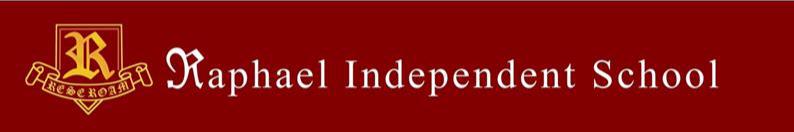 JOB APPLICATION FORM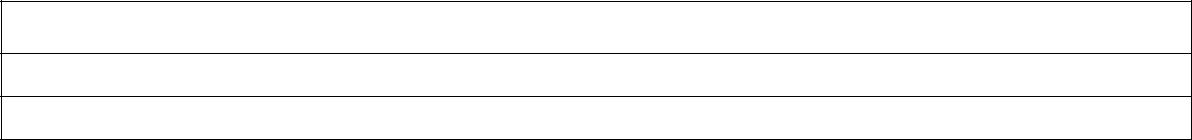 POST TITLE:REFERENCE NUMBER:CLOSING DATE:Raphael Independent School - Park Lane, Hornchurch, Essex. RM11 1XY1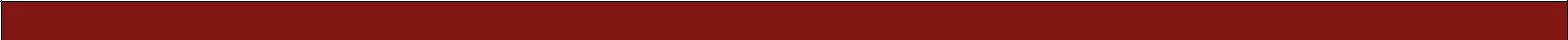 2. Educational / Technical / Professional Qualifications(Please name any institute or professional body in full, rather than using initials)Secondary EducationRaphael Independent School - Park Lane, Hornchurch, Essex. RM11 1XY2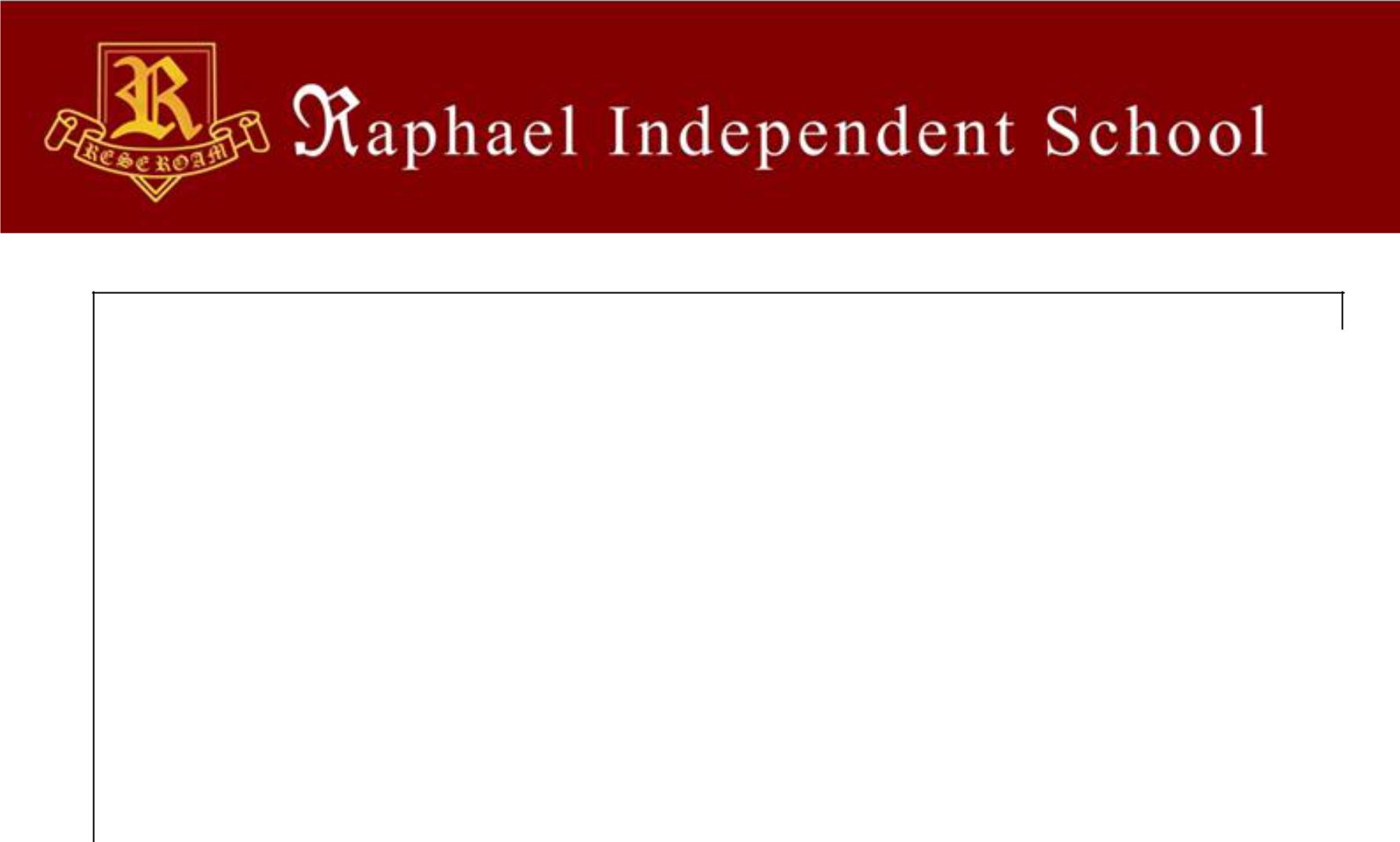 Teaching Practice3. Employment HistoryPlease give details of all jobs held including part time and unpaid work, starting with your present / last employer.Previous EmploymentRaphael Independent School - Park Lane, Hornchurch, Essex. RM11 1XY3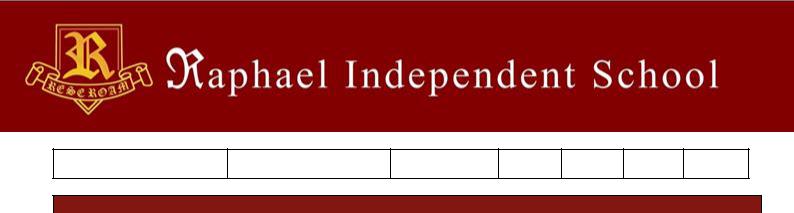 4. Relevant Knowledge, Experience & SkillsPlease demonstrate using examples how your knowledge, experience and skills meet the job requirements described in the person specification. Please include your reasons for and your interest in applying to Raphael Independent School.You may prefer to attach your supporting statement as a separate document. Your statement should be no longer than 3 sides of A4.Raphael Independent School - Park Lane, Hornchurch, Essex. RM11 1XY4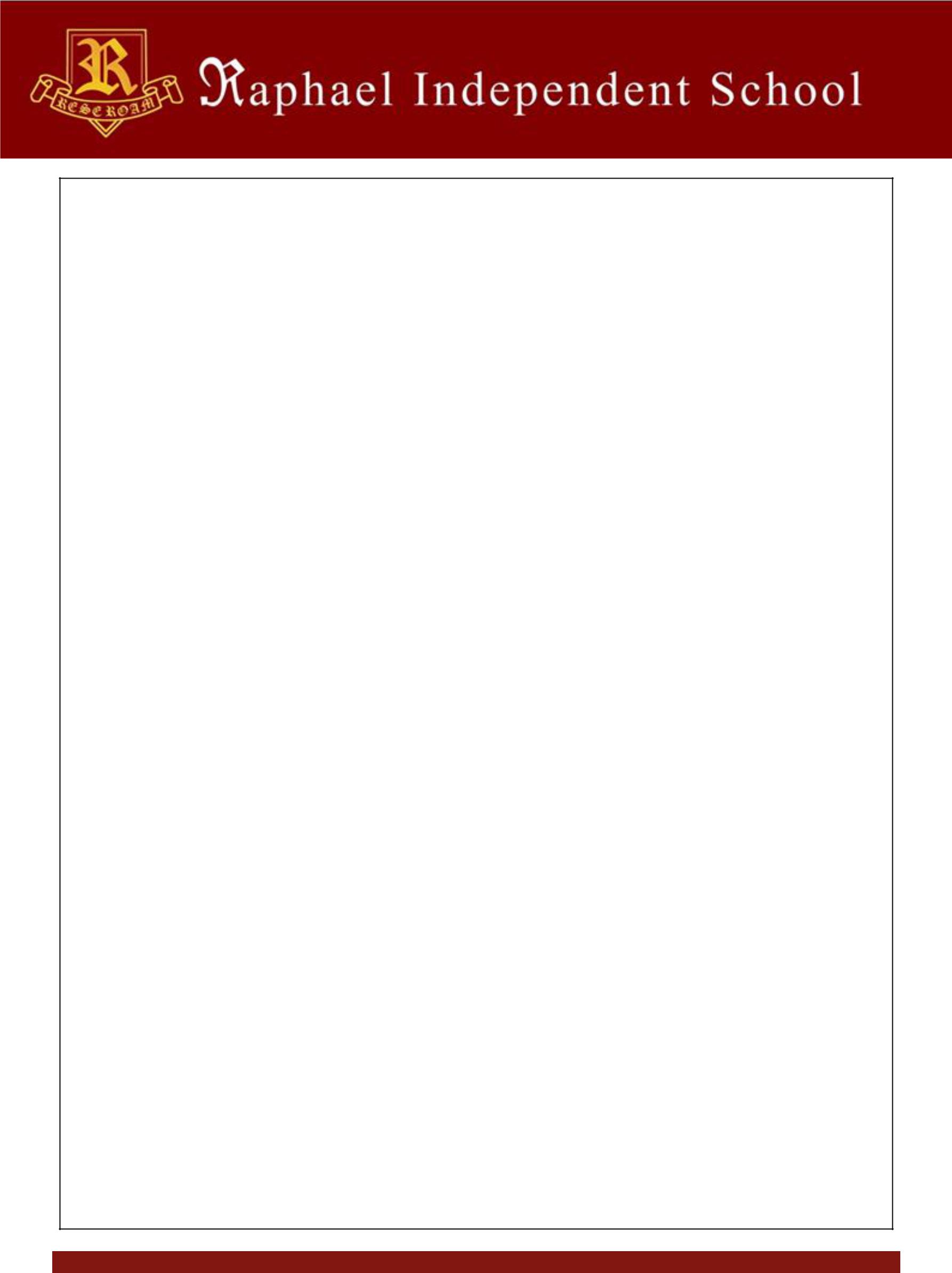 Raphael Independent School - Park Lane, Hornchurch, Essex. RM11 1XY5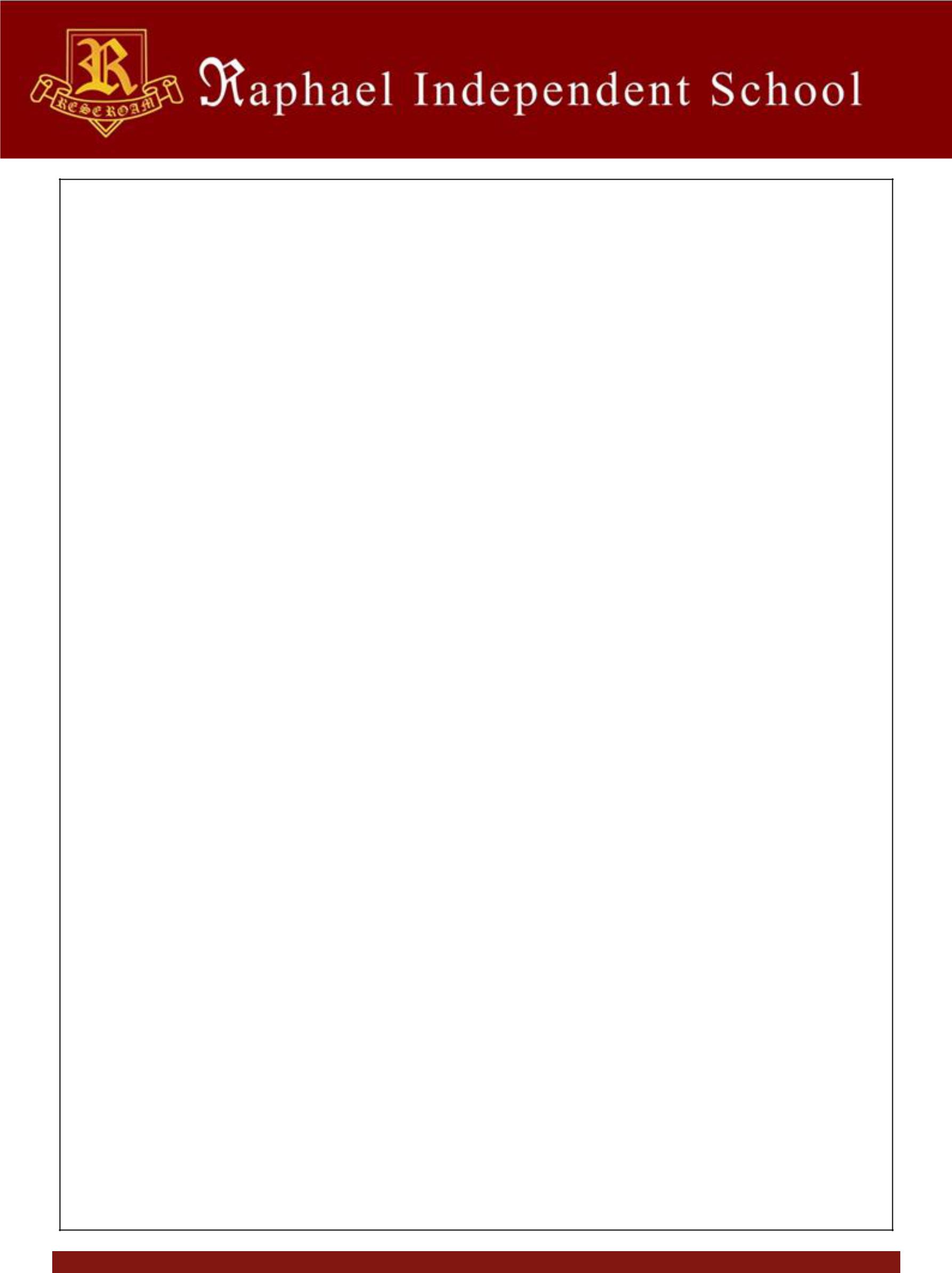 Raphael Independent School - Park Lane, Hornchurch, Essex. RM11 1XY6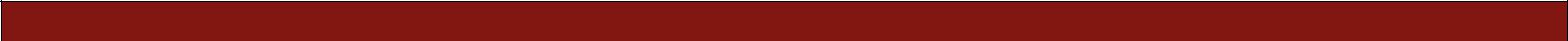 5. ReferencesPlease indicate two people who can provide references (these should be professional and include your last employer):Name:Address:Tel. No.E-mail:Occupation:Relationship (e.g. Line Manager/Headteacher):Please note references will be taken up prior to interview for all shortlisted candidates.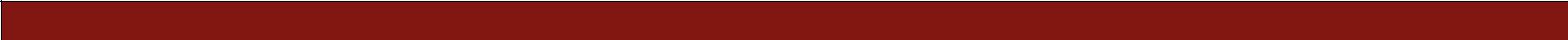 Name:Address:Tel. No.E-mail:Occupation:Relationship (e.g. Line Manager/Headteacher):Please note references will be taken up prior to interview for all shortlisted candidates.6. Relationship DeclarationAll candidates for employment must state in writing whether they are the parent, grandparent, partner, child, stepchild, adopted child, grandchild, brother, sister, uncle, aunt, nephew or niece of an existing Director of Raphael Independent School. Are you related to an existing member of Raphael Independent School as described above?Yes	NoIf yes, please provide the following details:Surname/Last Name:	First Names:Address:	Relationship:Raphael Independent School - Park Lane, Hornchurch, Essex. RM11 1XY77. Work StatusAre there any restrictions to your residence in the UK which might affect your right to take up employment with Raphael Independent School?Yes	NoIf Yes, please provide details:If you are successful in your application, would you require a work permit prior to taking up employment?Yes	NoApplicants should note that failure to declare any restrictions to employment or the need for a work permit could lead to termination of service.8. Applicant Commitment to SafeguardingRaphael Independent School is committed to safeguarding & promoting the welfare of children and young people, as well as adults at risk, in line with the ‘Safeguarding Children and Safer Recruitment in Education’ guidance issued by the Department for Education and expects all staff and volunteers to share this commitment.Agreement StatementBy signing this declaration I confirm that I understand and agree with the schools’ commitment to safeguarding.I confirm that I am not disqualified from work with children, or subject to any sanctions imposed by a regulatory body. I am aware that this post requires an Enhanced Disclosure from the Disclosure Barring Service (DBS).Signature: __________________________________Print Name:_________________________________Date: ______________________________________Raphael Independent School - Park Lane, Hornchurch, Essex. RM11 1XY89. DeclarationsDeclarationTo the best of my knowledge and belief the information I have given is correct. I understand that my application will be disqualified or, if already appointed, disciplinary action considered, if I have knowingly given false information. I am also aware of and agree to accept the conditions set out in the accompanying information relating to provision of information of criminal convictions.Signed:	Date:Declaration of Criminal OffencesThe job for which you are applying involves substantial opportunity for access to children. It is therefore exempt from the Rehabilitation of Offenders Act 1974. You are therefore required to declare any convictions or cautions you may have, even if they would otherwise be regarded as "spent" under this Act. The amendments to the Exceptions Order 1975 (2013) provide that certain spent convictions and cautions are 'protected' and are not subject to disclosure to employers and cannot be taken into account. Guidance and criteria on the filtering of these cautions and convictions can be found on the Disclosure and Barring Service website. The information you give will be treated in confidence and will only be taken into account in relation to an application where the exemption applies. As the occupant of the post will have substantial access to children, a disclosure request will be made of the Disclosure and Barring Service Checks (DBS) to ascertain whether their records reveal any criminal convictions (including spent ones) relating to the successful applicant. All information given will be treated in the strictest confidence and will be used for this job application only. The disclosure of a criminal record will not debar you from appointment unless the selection panel considers that the conviction renders you unsuitable for appointment. In making this decision the panel will consider the nature of the offence, how long ago and what age you were when it was committed and any other factors which may be relevant.Failure to declare a conviction may, however, disqualify you from appointment, or result in summary dismissal if the discrepancy comes to light.Data Protection Act 1998I hereby give my consent for personal information (including recruitment monitoring) provided as part of this application to be held on computer or other relevant filing systems and to be shared with other accredited organisations or agencies in accordance with the Data protection Act 1998.Signed:	Date:Raphael Independent School - Park Lane, Hornchurch, Essex. RM11 1XY9Raphael Independent School - Park Lane, Hornchurch, Essex. RM11 1XY1010. Equal Opportunities MonitoringThis page is not mandatory, but will Raphael Independent School monitor their obligations under the Equality Act 2010To help us check that we are employing people fairly, please mark the appropriate sections below.Raphael Independent School - Park Lane, Hornchurch, Essex. RM11 1XY11DisabilityThe Disability Discrimination Act (1995) defines a person as disabled if they have a physical or mental impairment which has a substantial and long-term (i.e. has lasted or is expected to last at least 12 months) adverse effect on one’s ability to carry out normal day-to-day activities. This definition includes such conditions as cancer, HIV, mental illness and learning disabilities.Do you consider yourself to have a disability according to the above definition?Please return your completed application form by email only to:admin@raphaelschool.comRaphael Independent School - Park Lane, Hornchurch, Essex. RM11 1XY121. Personal Details1. Personal Details1. Personal DetailsTitle: Mr/Mrs/Ms/Miss/Other:Title: Mr/Mrs/Ms/Miss/Other:Surname/Last Name:Surname/Last Name:First Names:First Names:Address:Address:Telephone Number including international code ifTelephone Number including international code ifTelephone Number including international code ifTelephone Number including international code ifTelephone Number including international code ifTelephone Number including international code ifTelephone Number including international code ifTelephone Number including international code ifTelephone Number including international code ifTelephone Number including international code ifapplicable (Home):applicable (Home):applicable (Home):applicable (Home):Telephone Number (Mobile):Telephone Number (Mobile):Telephone Number (Mobile):Telephone Number (Mobile):Telephone Number (Mobile):Telephone Number (Mobile):Email:Email:Post Code:Post Code:Address for Correspondence (if different to homeAddress for Correspondence (if different to homeAddress for Correspondence (if different to homeN.I. No:N.I. No:address)address)Department for Education Registration No:Department for Education Registration No:Department for Education Registration No:Department for Education Registration No:Department for Education Registration No:Department for Education Registration No:Department for Education Registration No:Department for Education Registration No:Department for Education Registration No:Department for Education Registration No:Post Code:Post Code:Where did you see or hear about this post?Where did you see or hear about this post?Where did you see or hear about this post?GTC Registration No:GTC Registration No:GTC Registration No:GTC Registration No:If applicableIf applicableDate QTS received/expected:Date QTS received/expected:Date QTS received/expected:Date QTS received/expected:Date QTS received/expected:Date QTS received/expected:Do you hold a current driving licence?Do you hold a current driving licence?YesNoNoIs it a Full / Provisional / LGV / PCV licence?Is it a Full / Provisional / LGV / PCV licence?Is it a Full / Provisional / LGV / PCV licence?Phase/s you are trainedEYFSKS1KS2KS3KS3KS4SpecialSpecialSpecialto teachto teachSubject/s trained inWhere attainedSubjects / QualificationsYearGradeHigher/Further EducationWhere attainedSubjects / QualificationsYearGradeTeacher TrainingUniversity:School:Full/Part Time:Full/Part Time:Date started:Date completed:Course (PGCE, BEd, BACourse (PGCE, BEd, BACourse (PGCE, BEd, BAwith QTS, Schools Direct,with QTS, Schools Direct,with QTS, Schools Direct,SCITT):SCITT):University/School address:Telephone:Name, address and type ofName of EducationAge Range taughtDurationschoolAuthorityFromToName and full addressJobs held andSubjects/ageFromToSalary/Reasonof school/employermain dutiesranges taught(exact(exactGradeforif applicabledatedateleavingplease)please)Details of offence(s)Place & Date of Judgement(s)Sentence(s)Sentence(s)AsianAsianBlackBlackChinese or other ethnic groupChinese or other ethnic groupIndianIndianCaribbeanCaribbeanChinesePakistaniPakistaniAfricanAfricanAny other(please specify)ethnic groupBangladeshiBangladeshiAny otherAny other(please specify)BlackBlackbackgroundbackgroundAny otherAny other(please specify)AsianAsianbackgroundbackgroundMixedMixedWhiteWhiteRather not sayWhite and BlackEnglishCaribbeanWhite and BlackIrishAfricanWhite andScottishAsianAny other mixed(please specify)WelshbackgroundAny other White(please specify)backgroundAge (DOB)Rather not sayYesNoNoNoRather not sayRather not sayGenderMaleTransgender F to MMaleTransgender F to MFemaleTransgender M to FFemaleTransgender M to FFemaleTransgender M to FRather not sayRather not say